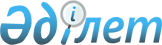 О внесении изменений и дополнений в решение Южно-Казахстанского областного маслихата от 12 декабря 2008 года N 12/135-IV "Об областном бюджете на 2009 год"
					
			Утративший силу
			
			
		
					Решение областного маслихата Южно-Казахстанской области N 21/244-IV от 23 октября 2009 года. Зарегистрировано Департаментом юстиции Южно-Казахстанской области от 27 октября 2009 года за N 2015. Утратило силу в связи с истечением срока применения - письмо Южно-Казахстанского областного маслихата от 13 февраля 2012 года N 68-1      Сноска. Утратило силу в связи с истечением срока применения - письмо Южно-Казахстанского областного маслихата от 13.02.2012 N 68-1.

      В соответствии с Бюджетным кодексом Республики Казахстан от 4 декабря 2008 года и Законом Республики Казахстан от 23 января 2001 года "О местном государственном управлении и самоуправлении в Республике Казахстан", Южно-Казахстанский областной маслихат РЕШИЛ:



      1. Внести в решение Южно-Казахстанского областного маслихата от 12 декабря 2008 года N 12/135-IV "Об областном бюджете на 2009 год" (зарегистрировано в Реестре Государственной регистрации нормативных правовых актов за N 2001, опубликовано 26 декабря 2008 года в газете "Южный Казахстан", внесены изменения и дополнения решениями Южно-Казахстанского областного маслихата от 11 февраля 2009 года N 13/173-IV "О внесении изменений и дополнений в решение Южно-Казахстанского областного маслихата от 12 декабря 2008 года N 2/135-IV "Об областном бюджете на 2009 год", зарегистрировано в Реестре Государственной регистрации нормативных правовых актов за N 2003, опубликовано 18 февраля 2009 года в газете "Южный Казахстан" N 19, от 15 апреля 2009 года N 16/209-IV "О внесении изменений и дополнений в решение Южно-Казахстанского областного маслихата от 12 декабря 2008 года N 12/135-IV "Об областном бюджете на 2009 год", зарегистрировано в Реестре Государственной регистрации нормативных правовых актов за N 2006, опубликовано 22 апреля 2009 года в газете "Южный Казахстан" N 46-47, от 23 апреля 2009 года N 17/214-IV "О внесении изменений и дополнений в решение Южно-Казахстанского областного маслихата от 12 декабря 2008 года N 12/135-IV "Об областном бюджете на 2009 год", зарегистрировано в Реестре Государственной регистрации нормативных правовых актов за N 2007, опубликовано 29 апреля 2009 года в газете "Южный Казахстан" N 50-51, от 9 июля 2009 года N 19/229-IV "О внесении изменений и дополнений в решение Южно-Казахстанского областного маслихата от 12 декабря 2008 года N 12/135-IV "Об областном бюджете на 2009 год", зарегистрировано в Реестре Государственной регистрации нормативных правовых актов за N 2011, опубликовано 15 июля 2009 года в газете "Южный Казахстан" N 84) следующие изменения и дополнения:



      1) в пункте 1:

      в подпункте 1):

      цифры "194 502 264" заменить цифрами "194 398 264";

      цифры "11 932 863" заменить цифрами "11 842 089";

      цифры "262 629" заменить цифрами "353 403";

      цифры "182 305 072" заменить цифрами "182 201 072";

      в подпункте 2):

      цифры "192 038 697" заменить цифрами "191 934 697";



      в части первой пункта 4:

      цифры "1 468 041" заменить цифрами "1 492 106";

      цифры "2 960 455" заменить цифрами "2 947 173";

      цифры "1 914 079" заменить цифрами "1 927 198";

      цифры "2 664 355" заменить цифрами "2 699 355";



      в части первой пункта 5:

      цифры "490 836" заменить цифрами "466 894";

      цифры "1 914 849" заменить цифрами "1 965 648";

      дополнить абзацем пятым следующего содержания:

      "управлению образования области – 17 657 тысяч тенге;";



      в части первой пункта 6:

      цифры "24 507 780" заменить цифрами "24 487 637";

      цифры "3 613 562" заменить цифрами "3 593 247";

      цифры "540 041" заменить цифрами "519 206";

      цифры "236 411" заменить цифрами "229 540";

      цифры "4 893 359" заменить цифрами "4 923 961";

      цифры "1 859 925" заменить цифрами "1 716 899".

      Приложение 1 к указанному решению изложить в новой редакции согласно приложению 1 к настоящему решению.



      2. Настоящее решение вводится в действие с 1 января 2009 года.      

      Председатель сессии

      областного маслихата                       Т. Баймаханов       Секретарь областного маслихата             А. Досболов      

      Приложение 1 

      к решению Южно-Казахстанского 

      областного маслихата от 23 октября 

      2009 года N 21/244-IV       Приложение 1 

      к решению Южно-Казахстанского 

      областного маслихата от 12 декабря 

      2008 года N 12/135-IV        Областной бюджет на 2009 год 
					© 2012. РГП на ПХВ «Институт законодательства и правовой информации Республики Казахстан» Министерства юстиции Республики Казахстан
				Категория Категория Категория Категория Наименование Сумма, тысяч тенгеКлассКлассКлассКлассСумма, тысяч тенгеПодклассПодклассПодклассСумма, тысяч тенге111123I. ДОХОДЫ194 398 264НАЛОГОВЫЕ ПОСТУПЛЕНИЯ11 842 0891Налоговые поступления11 842 08901Подоходный налог5 955 7002Индивидуальный подоходный налог5 955 70003Социальный налог5 347 7491Социальный налог5 347 74905Внутренние налоги на товары, работы и услуги538 6403Поступления за использование природных и других ресурсов538 640НЕНАЛОГОВЫЕ ПОСТУПЛЕНИЯ353 4032Неналоговые поступления353 40301Доходы от государственной собственности8 6061Поступления части чистого дохода государственных предприятий1 3393Дивиденды на государственные пакеты акций, находящиеся в государственной собственности3675Доходы от аренды имущества, находящегося в государственной собственности6 90003Поступления денег от проведения государственных закупок, организуемых государственными учреждениями, финансируемыми из государственного бюджета1591Поступления денег от проведения государственных закупок, организуемых государственными учреждениями, финансируемыми из государственного бюджета15904Штрафы, пеня, санкции, взыскания, налагаемые государственными учреждениями, финансируемыми из государственного бюджета, а также содержащимися и финансируемыми из бюджета (сметы расходов) Национального Банка Республики Казахстан344 1541Штрафы, пеня, санкции, взыскания, налагаемые государственными учреждениями, финансируемыми из государственного бюджета, а также содержащимися и финансируемыми из бюджета (сметы расходов) Национального Банка Республики Казахстан, за исключением поступлений от организаций нефтяного сектора344 1546Прочие неналоговые поступления4841Прочие неналоговые поступления484ПОСТУПЛЕНИЯ ОТ ПРОДАЖИ ОСНОВНОГО КАПИТАЛА1 7003Поступления от продажи основного капитала1 70001Продажа государственного имущества, закрепленного за государственными учреждениями1 7001Продажа государственного имущества, закрепленного за государственными учреждениями1 700ПОСТУПЛЕНИЯ ТРАНСФЕРТОВ182 201 0724Поступления трансфертов182 201 07201Трансферты из нижестоящих органов государственного управления139 2042Трансферты из районных (городских) бюджетов139 20402Трансферты из вышестоящих органов государственного управления182 061 8681Трансферты из республиканского бюджета182 061 868Функциональная группаФункциональная группаФункциональная группаФункциональная группаФункциональная группаФункциональная группаСумма, тысяч тенгеФункциональная подгруппаФункциональная подгруппаФункциональная подгруппаФункциональная подгруппаНаименованиеСумма, тысяч тенгеАдминистратор бюджетных программАдминистратор бюджетных программАдминистратор бюджетных программАдминистратор бюджетных программСумма, тысяч тенгеПрограммаПрограммаСумма, тысяч тенге1111123II. ЗАТРАТЫ191 934 69701Государственные услуги общего характера907 5791Представительные, исполнительные и другие органы, выполняющие общие функции государственного управления466 3000110Аппарат маслихата области42 4450001Обеспечение деятельности маслихата области42 445120Аппарат акима области423 8550001Обеспечение деятельности акима области423 85502Финансовая деятельность327 372257Управление финансов области327 372001Обеспечение деятельности управления финансов области85 76001003Организация работы по выдаче разовых талонов и обеспечение полноты сбора сумм от реализации разовых талонов239 2790009 Организация приватизации коммунальной собственности2 33305Планирование и статистическая деятельность113 9075258Управление экономики и бюджетного планирования области113 907015001Обеспечение деятельности управления экономики и бюджетного планирования области113 90702Оборона550 26001Военные нужды36 727021250Управление по мобилизационной подготовке, гражданской обороне и организации предупреждения и ликвидации аварий и стихийных бедствий области36 727021003Мероприятия в рамках исполнения всеобщей воинской обязанности24 652021007Подготовка территориальной обороны и территориальная оборона областного масштаба12 07502Организация работы по чрезвычайным ситуациям513 533022250Управление по мобилизационной подготовке, гражданской обороне и организации предупреждения и ликвидации аварий и стихийных бедствий области513 533022001Обеспечение деятельности управления мобилизационной подготовке, гражданской обороне и организации предупреждения и ликвидации аварий и стихийных бедствий51 768022005Мобилизационная подготовка и мобилизация областного масштаба13 469022006Предупреждение и ликвидация чрезвычайных ситуаций областного масштаба298 296113Трансферты из местных бюджетов150 00003Общественный порядок, безопасность, правовая, судебная, уголовно-исполнительная деятельность5 476 7581Правоохранительная деятельность5 476 758031252Исполнительный орган внутренних дел, финансируемый из областного бюджета5 326 275031001Обеспечение деятельности исполнительного органа внутренних дел, финансируемого из областного бюджета5 176 459031002Охрана общественного порядка и обеспечение общественной безопасности на территории области147 316031003Поощрение граждан, участвующих в охране общественного порядка2 500271Управление строительства области150 483003Развитие объектов органов внутренних дел150 48304Образование41 611 384042Начальное, основное среднее, общее среднее образование5 991 963042260Управление туризма, физической культуры и спорта области1 524 8180006Дополнительное образование для детей по спорту1 309 478042007Общеобразовательное обучение одаренных в спорте детей в специализированных организациях образования215 340261Управление образования области4 467 145042003Общеобразовательное обучение по специальным образовательным учебным программам 1 366 119042006Общеобразовательное обучение одаренных детей в специализированных организациях образования1 742 826042018Целевые текущие трансферты бюджетам районов (городов областного значения) на содержание вновь вводимых объектов образования405 497026Целевые текущие трансферты бюджетам районов (городов областного значения) на внедрение новых технологий государственной системы в сфере образования678 977042048Целевые текущие трансферты бюджетам районов (городов областного значения) на оснащение учебным оборудованием кабинетов физики, химии, биологии в государственных учреждениях начального, основного среднего и общего среднего образования135 201042058Целевые текущие трансферты бюджетам районов (городов областного значения) на создание лингафонных и мультимедийных кабинетов в государственных учреждениях начального, основного среднего и общего среднего образования138 525044Техническое и профессиональное, послесреднее образование3 974 623253Управление здравоохранения области382 930044043Подготовка специалистов в организациях технического и профессионального, послесреднего образования382 9300261Управление образования области3 591 693044024Подготовка специалистов в организациях технического и профессионального образования3 591 6935Переподготовка и повышения квалификации специалистов1 039 180045252Исполнительный орган внутренних дел, финансируемый из областного бюджета36 0140007Повышение квалификации и переподготовка кадров36 014045253Управление здравоохранения области174 259003Повышение квалификации и переподготовка кадров109 8770060Подготовка и переподготовка кадров64 382261Управление образования области828 9070010Повышение квалификации и переподготовка кадров164 809060Подготовка и переподготовка кадров664 09809Прочие услуги в области образования30 605 6180261Управление образования области5 610 251001Обеспечение деятельности управления образования60 190004Информатизация системы образования в областных государственных учреждениях образования 14 270005Приобретение и доставка учебников, учебно-методических комплексов для областных государственных учреждений образования27 903007Проведение школьных олимпиад, внешкольных мероприятий и конкурсов областного масштаба41 050008Капитальный, текущий ремонт объектов образования в рамках реализации стратегии региональной занятости и переподготовки кадров1 786 374009Целевые текущие трансферты бюджетам районов (городов областного значения) на капитальный, текущий ремонт объектов образования в рамках реализации стратегии региональной занятости и переподготовки кадров3 410 026049011Обследование психического здоровья детей и подростков и оказание психолого-медико-педагогической консультативной помощи населению201 862049012Реабилитация и социальная адаптация детей и подростков с проблемами в развитии50 919113Трансферты из местных бюджетов17 6570271Управление строительства области24 995 367049004Целевые трансферты на развитие бюджетам районов (городов областного значения) на строительство и реконструкцию объектов образования24 487 637037Строительство и реконструкция объектов образования507 73005Здравоохранение43 617 919051Больницы широкого профиля15 259 4120253Управление здравоохранения области15 259 412051004Оказание стационарной медицинской помощи по направлению специалистов первичной медико-санитарной помощи и организаций здравоохранения15 259 4122Охрана здоровья населения667 145052253Управление здравоохранения области667 145052005Производство крови, ее компонентов и препаратов для местных организаций здравоохранения338 0290006Охрана материнства и детства112 335007Пропаганда здорового образа жизни215 952052017Приобретение тест-систем для проведения дозорного эпидемиологического надзора82903Специализированная медицинская помощь7 888 7860253Управление здравоохранения области7 888 786053009Оказание медицинской помощи лицам, страдающим социально значимыми заболеваниями и заболеваниями, представляющими опасность для окружающих6 052 327053019Обеспечение больных туберкулезом противотуберкулезными препаратами128 196053020Обеспечение больных диабетом противодиабетическими препаратами276 943021Обеспечение онкологических больных химиопрепаратами123 333053022Обеспечение больных с почечной недостаточностью лекарственными средствами, диализаторами, расходными материалами и больных после трансплантации почек лекарственными средствами137 276026Обеспечение факторами свертывания крови при лечении взрослых, больных гемофилией270 356027Централизованный закуп вакцин и других медицинских иммунобиологических препаратов для проведения иммунопрофилактики населения900 35504Поликлиники11 258 220054253Управление здравоохранения области11 258 220054010Оказание первичной медико-санитарной помощи населению9 435 381054014Обеспечение лекарственными средствами и специализированными продуктами детского и лечебного питания отдельных категорий населения на амбулаторном уровне1 822 8395Другие виды медицинской помощи1 816 759055253Управление здравоохранения области1 816 759011Оказание скорой и неотложной помощи и санитарная авиация1 767 701055012Оказание медицинской помощи населению в чрезвычайных ситуациях49 0589Прочие услуги в области здравоохранения6 727 5970253Управление здравоохранения области2 845 976001Обеспечение деятельности управления здравоохранения100 337002Капитальный, текущий ремонт объектов здравоохранения в рамках реализации стратегии региональной занятости и переподготовки кадров1 519 332059008Реализация мероприятий по профилактике и борьбе со СПИД в Республике Казахстан679 536059013Проведение патологоанатомического вскрытия60 633059016Обеспечение граждан бесплатным или льготным проездом за пределы населенного пункта на лечение18 638059018Обеспечение деятельности информационно-аналитических центров39 063059023Социальная поддержка медицинских и фармацевтических работников, направленных для работы в сельскую местность42 057028Содержание вновь вводимых объектов здравоохранения386 380271Управление строительства области3 881 621038Строительство и реконструкция объектов здравоохранения 3 881 62106Социальная помощь и социальное обеспечение6 382 97401Социальное обеспечение2 345 514061256Управление координации занятости и социальных программ области1 719 796061002Социальное обеспечение престарелых и инвалидов общего типа1 719 796261Управление образования области579 895061015Социальное обеспечение сирот, детей, оставшихся без попечения родителей579 895271Управление строительства области45 823061039Строительство и реконструкция объектов социального обеспечения45 8232Социальная помощь3 372 322062256Управление координации занятости и социальных программ области3 372 3220003Социальная поддержка инвалидов139 378062020Целевые текущие трансферты бюджетам районов (городов областного значения) на выплату государственной адресной социальной помощи и ежемесячного государственного пособия на детей до 18 лет в связи с ростом размера прожиточного минимума1 492 106027Целевые текущие трансферты бюджетам районов (городов областного значения) на расширение программы социальных рабочих мест и молодежной практики1 740 838069Прочие услуги в области социальной помощи и социального обеспечения665 138069256Управление координации занятости и социальных программ области665 138069001Обеспечение деятельности управления координации занятости и социальных программ66 765005Капитальный, текущий ремонт объектов социального обеспечения в рамках реализации стратегии региональной занятости и переподготовки кадров85 700018Размещение государственного социального заказа в неправительственном секторе за счет целевых трансфертов из республиканского бюджета32 105022Целевые текущие трансферты бюджетам районов (городов областного значения) на увеличение норм питания в медико-социальных учреждениях13 6740113Трансферты из местных бюджетов466 89407Жилищно-коммунальное хозяйство19 856 0341Жилищное хозяйство5 425 511271Управление строительства области5 425 511010Целевые трансферты на развитие бюджетам районов (городов областного значения) на строительство и (или) приобретение жилья государственного коммунального жилищного фонда531 000012Целевые трансферты на развитие бюджетам районов (городов областного значения) на развитие, обустройство и (или) приобретение инженерно-коммуникационной инфраструктуры1 952 904045Целевые трансферты на развитие бюджетам районов (городов областного значения) на развитие инженерно-коммуникационной инфраструктуры и благоустройства населенных пунктов в рамках реализации стратегии региональной занятости и переподготовки кадров2 154 167049Развитие инженерно-коммуникационной инфраструктуры и благоустройство населенных пунктов в рамках реализации cтратегии региональной занятости и переподготовки кадров787 4402Коммунальное хозяйство14 430 523072279Управление энергетики и коммунального хозяйства области11 585 582072001Обеспечение деятельности управления энергетики и коммунального хозяйства35 086004Газификация населенных пунктов93 111072010Целевые трансферты на развитие бюджетам районов (городов областного значения) на развитие системы водоснабжения3 593 247014Целевые трансферты на развитие бюджетам районов (городов областного значения) на развитие коммунального хозяйства429 341015Целевые текущие трансферты бюджетам районов (городов областного значения) на ремонт инженерно-коммуникационной инфраструктуры и благоустройство населенных пунктов в рамках реализации cтратегии региональной занятости и переподготовки кадров2 699 355016Целевые трансферты на развитие бюджетам районов (городов областного значения) на развитие инженерно-коммуникационной инфраструктуры и благоустройство населенных пунктов в рамках реализации стратегии региональной занятости и переподготовки кадров2 769 794113Трансферты из местных бюджетов1 965 648254Управление природных ресурсов и регулирования природопользования области2 844 941007Ремонт водохозяйственных сооружений и особо охраняемых природных территорий в рамках реализации cтратегии региональной занятости и переподготовки кадров2 844 94108Культура, спорт, туризм и информационное пространство3 632 83101Деятельность в области культуры1 318 7350262Управление культуры области813 0020001Обеспечение деятельности управления культуры28 4120003Поддержка культурно-досуговой работы77 701081005Обеспечение сохранности историко-культурного наследия и доступа к ним154 6380007Поддержка театрального и музыкального искусства552 251081271Управление строительства области505 7330016Развитие объектов культуры505 73302Спорт1 171 335082260Управление туризма, физической культуры и спорта области1 171 335082001Обеспечение деятельности управления туризма, физической культуры и спорта29 917082003Проведение спортивных соревнований на областном уровне56 029082004Подготовка и участие членов областных сборных команд по различным видам спорта на республиканских и международных спортивных соревнованиях1 085 38903Информационное пространство841 267259Управление архивов и документации области208 778083001Обеспечение деятельности управления архивов и документации17 1900002Обеспечение сохранности архивного фонда191 5880262Управление культуры области173 6510008Обеспечение функционирования областных библиотек173 651263Управление внутренней политики области429 158083002Проведение государственной информационной политики через средства массовой информации429 1580264Управление по развитию языков области29 6800001Обеспечение деятельности управления по развитию языков17 109083002Развитие государственного языка и других языков народа Казахстана12 57104Туризм5 064084260Управление туризма, физической культуры и спорта области5 0640013Регулирование туристской деятельности5 064089Прочие услуги по организации культуры, спорта, туризма и информационного пространства296 430260Управление туризма, физической культуры и спорта области128 678002Капитальный, текущий ремонт объектов спорта в рамках реализации стратегии региональной занятости и переподготовки кадров128 678262Управление культуры области36 100009Целевые текущие трансферты бюджетам районов (городов областного значения) на капитальный, текущий ремонт объектов культуры в рамках реализации стратегии региональной занятости и переподготовки кадров36 1000263Управление внутренней политики области131 652089001Обеспечение деятельности управления внутренней политики111 373089003Реализация региональных программ в сфере молодежной политики20 27909Топливно-энергетический комплекс и недропользование519 206099Прочие услуги в области топливно-энергетического комплекса и недропользования519 206099279Управление энергетики и коммунального хозяйства области519 206099011Целевые трансферты на развитие бюджетам районов (городов областного значения) на развитие теплоэнергетической системы 519 20610Сельское, водное, лесное, рыбное хозяйство, особо охраняемые природные территории, охрана окружающей среды и животного мира, земельные отношения6 374 88111Сельское хозяйство4 464 593255Управление сельского хозяйства области4 464 593101001Обеспечение деятельности управления сельского хозяйства53 0901002Поддержка семеноводства216 9461010Поддержка племенного животноводства411 889101011Поддержка повышения урожайности и качества производимых сельскохозяйственных культур 682 889101014Субсидирование стоимости услуг по доставке воды сельскохозяйственным товаропроизводителям290 494101016Обеспечение закладки и выращивания многолетних насаждений плодово-ягодных культур и винограда746 760101020Удешевление стоимости горюче-смазочных материалов и других товарно-материальных ценностей, необходимых для проведения весенне-полевых и уборочных работ 2 021 000099Целевые текущие трансферты бюджетам районов (городов областного значения) на реализацию мер по оказанию социальной поддержки специалистов социальной сферы сельских населенных пунктов41 5252Водное хозяйство616 907102254Управление природных ресурсов и регулирования природопользования области535 5281002Установление водоохранных зон и полос водных объектов23 055102003Обеспечение функционирования водохозяйственных сооружений, находящихся в коммунальной собственности369 383102004Восстановление особо аварийных водохозяйственных сооружений и гидромелиоративных систем143 090255Управление сельского хозяйства области81 379102009Субсидирование стоимости услуг по подаче питьевой воды из особо важных групповых систем водоснабжения, являющихся безальтернативными источниками питьевого водоснабжения81 37913Лесное хозяйство239 786103254Управление природных ресурсов и регулирования природопользования области239 786005Охрана, защита, воспроизводство лесов и лесоразведение232 1561006Охрана животного мира7 6305Охрана окружающей среды389 915105254Управление природных ресурсов и регулирования природопользования области389 915105001Обеспечение деятельности управления природных ресурсов и регулирования природопользования53 188008Проведение мероприятий по охране окружающей среды234 699010Содержание и защита особо охраняемых природных территорий102 02816Земельные отношения25 314251Управление земельных отношений области25 314106001Обеспечение деятельности управления земельных отношений25 3149Прочие услуги в области сельского, водного, лесного, рыбного хозяйства, охраны окружающей среды и земельных отношений638 366255Управление сельского хозяйства области514 266101013Повышение продуктивности и качества продукции животноводства360 562017Экспертиза качества казахстанского хлопка-волокна153 704258Управление экономики и бюджетного планирования области124 100004Целевые текущие трансферты бюджетам районов (городов областного значения) на финансирование приоритетных социальных проектов в поселках, аулах (селах), аульных (сельских) округах в рамках реализации cтратегии региональной занятости и переподготовки кадров124 10011Промышленность, архитектурная, градостроительная и строительная деятельность2 248 7951Промышленность 2 104 541265Управление предпринимательства и промышленности области2 104 541012Развитие инфраструктуры специальной экономической зоны "Оңтүстік"2 104 541112Архитектурная, градостроительная и строительная деятельность144 254112267Управление государственного архитектурно-строительного контроля области62 277112001Обеспечение деятельности управления государственного архитектурно-строительного контроля62 2771271Управление строительства области41 279112001Обеспечение деятельности управления строительства области41 2791272Управление архитектуры и градостроительства области40 698112001Обеспечение деятельности управления архитектуры и градостроительства40 69812Транспорт и коммуникации16 617 371121Автомобильный транспорт7 756 112121268Управление пассажирского транспорта и автомобильных дорог области7 756 1121003Обеспечение функционирования автомобильных дорог4 579 399121007Целевые трансферты на развитие бюджетам районов (городов областного значения) на развитие транспортной инфраструктуры229 540008Целевые текущие трансферты бюджетам районов (городов областного значения) на капитальный и средний ремонт автомобильных дорог районного значения (улиц города)2 947 17319Прочие услуги в сфере транспорта и коммуникаций8 861 259129268Управление пассажирского транспорта и автомобильных дорог области8 861 259129001Обеспечение деятельности управления пассажирского транспорта и автомобильных дорог43 0591002Развитие транспортной инфраструктуры1 268 726129005Организация пассажирских перевозок по социально значимым межрайонным (междугородним) сообщениям75 094009Целевые текущие трансферты бюджетам районов (городов областного значения) на ремонт и содержание автомобильных дорог районного значения, улиц городов и населенных пунктов в рамках реализации cтратегии региональной занятости и переподготовки кадров1 927 198010Целевые трансферты на развитие бюджетам районов (городов областного значения) на строительство и реконструкцию автомобильных дорог районного значения, улиц городов и населенных пунктов в рамках реализации стратегии региональной занятости и переподготовки кадров1 716 899013Ремонт и содержания автомобильных дорог областного значения, улиц городов и населенных пунктов в рамках реализации стратегии региональной занятости и переподготовки кадров2 851 098014Строительство и реконструкция автомобильных дорог областного значения, улиц городов и населенных пунктов в рамках реализации стратегии региональной занятости и переподготовки кадров979 185113Трансферты из местных бюджетов13Прочие348 3131Регулирование экономической деятельности49 311131265Управление предпринимательства и промышленности области49 311131001Обеспечение деятельности управления предпринимательства и промышленности49 3119Прочие299 002257Управление финансов области243 000012Резерв местного исполнительного органа области243 000139265Управление предпринимательства и промышленности области56 002139007Реализация Стратегии индустриально-инновационного развития56 00214Обслуживание долга67 41811Обслуживание долга67 418257Управление финансов области67 418004Обслуживание долга местных исполнительных органов67 41815Трансферты43 722 974151Трансферты43 722 9741257Управление финансов области43 722 9741007Субвенции41 961 275151011Возврат неиспользованных (недоиспользованных) целевых трансфертов155 096017Возврат, использованных не по целевому назначению целевых трансфертов129 456024Целевые текущие трансферты в вышестоящие бюджеты в связи с передачей функций государственных органов из нижестоящего уровня государственного управления в вышестоящий1 208 415026Целевые текущие трансферты из вышестоящего бюджета на компенсацию потерь нижестоящих бюджетов в связи с изменением законодательства268 732III. ЧИСТОЕ БЮДЖЕТНОЕ КРЕДИТОВАНИЕ-1 369 000Функциональная группаФункциональная группаФункциональная группаФункциональная группаФункциональная группаНаименование сумма, тысяч тенгеФункциональная подгруппаФункциональная подгруппаФункциональная подгруппаФункциональная подгруппаФункциональная подгруппасумма, тысяч тенгеАдминистратор бюджетных программАдминистратор бюджетных программАдминистратор бюджетных программАдминистратор бюджетных программсумма, тысяч тенгеПрограммаПрограммаПрограммасумма, тысяч тенге15БЮДЖЕТНЫЕ КРЕДИТЫ699 00007Жилищно-коммунальное хозяйство699 00001Жилищное хозяйство699 000271Управление строительства области699 000071009Кредитование бюджетов районов (городов областного значения) на строительство и (или) приобретение жилья699 000Категория Категория Категория Категория Категория Наименование Сумма, тысяч тенгеКлассКлассКлассКлассКлассСумма, тысяч тенгеПодклассПодклассПодклассПодклассСумма, тысяч тенгеПОГАШЕНИЕ БЮДЖЕТНЫХ КРЕДИТОВ2 068 0005Погашение бюджетных кредитов2 068 00001Погашение бюджетных кредитов2 068 000Погашение бюджетных кредитов, выданных из государственного бюджета2 068 00003Погашение бюджетных кредитов, выданных из областного бюджета местным исполнительным органам районов (городов областного значения)2 068 0001IV. САЛЬДО ПО ОПЕРАЦИЯМ С ФИНАНСОВЫМИ АКТИВАМИ2 440 355Функциональная группаФункциональная группаФункциональная группаФункциональная группаФункциональная группаНаименование сумма, тысяч тенгеФункциональная подгруппаФункциональная подгруппаФункциональная подгруппаФункциональная подгруппаФункциональная подгруппасумма, тысяч тенгеАдминистратор бюджетных программАдминистратор бюджетных программАдминистратор бюджетных программАдминистратор бюджетных программсумма, тысяч тенгеПрограммаПрограммасумма, тысяч тенгеПРИОБРЕТЕНИЕ ФИНАНСОВЫХ АКТИВОВ2 440 35513Прочие2 440 35519Прочие2 440 355257Управление финансов области2 440 355139257005Формирование или увеличение уставного капитала юридических лиц2 440 355V. ПРОФИЦИТ БЮДЖЕТА1 392 212VI. ФИНАНСИРОВАНИЕ ДЕФИЦИТА (ИСПОЛЬЗОВАНИЕ ПРОФИЦИТА) БЮДЖЕТА-1 392 212